SIEMIATYCZE, 31.07.2024 r.      WYKONAWCYDotyczy: postepowania o udzielenie zamówienia publicznego na realizację zadania pn.” Budowa i modernizacja oświetlenia ulicznego na terenie gminy Siemiatycze Numer ogłoszenia - RG.271.6.2024Zamawiający -Gmina Siemiatycze , na podstawie art.284.ust. 6 ustawy z dnia  11 września .Prawo Zamówień Publicznych ( Dz.U z 2023.,poz . 1605 ze zm.) przekazuje  pytania, które wpłynęło do przedmiotowego postepowania wraz z odpowiedziąPytanie 4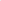 	Wykonawca wnosi, aby do Umowy dodać postanowienia o tzw. udostępnieniu danych osobowych personelu/przedstawicieli Stron. Oczywistym jest bowiem, że do takiego udostępnienia dojdzie, a w wyniku tego Strony staną się niezależnymi administratorami w/w danych osobowych. Pomiędzy Stronami umowy dojdzie do wymiany danych osobowych personelu Stron, co na gruncie zasad ochrony danych osobowych określane jest ich „udostępnieniem" (pomiędzy dwoma niezależnymi administratorami).Poniżej propozycja zapisów, które mogą zostać zmienione poprzez dostosowanie ich do faktycznych relacji pomiędzy Stronami. Wykonawca wnosi o dopisanie:Wzajemne udostępnienie danych osobowych pracowników i współpracowników Stron.	W celu wykonania Umowy, Strony wzajemnie udostępniają sobie dane swoich pracowników i współpracowników zaangażowanych w wykonywanie Umowy w celu umożliwienia utrzymywania bieżącego kontaktu przy wykonywaniu Umowy, a także - w zależności od specyfiki współpracy - umożliwienia dostępu fizycznego do nieruchomości drugiej Strony lub dostępu do systemów teleinformatycznych drugiej Strony.W celu zawarcia i wykonywania Umowy, Strony wzajemnie udostępniają sobie dane osobowe osób reprezentujących Strony, w tym pełnomocników lub członków organów w celu umożliwienia kontaktu między Stronami jak i weryfikacji umocowania przedstawicieli Stron.	Wskutek wzajemnego udostępnienia danych osobowych osób wskazanych w ppkt 1) oraz 2) powyżej, Strony stają się niezależnymi administratorami udostępnionych im danych. Każda ze Stron jako administrator udostępnionych jej danych osobowych samodzielnie decyduje o celach i środkach przetwarzania udostępnionych jej danych osobowych, w granicach obowiązującego prawa i ponosi za to odpowiedzialność.	Strony wzajemnie przekażą swoim pracownikom i współpracownikom treść określonych przez drugą Stronę Informacji o danych osobowych dotyczącej pracowników i współpracowników drugiej Strony, przed udostępnieniem ich danych osobowych drugiej Stronie, udokumentują to przekazanie, a także będą przechowywały dokumentację przekazania w sposób zapewniający jej dostępność oraz integralność przez czas trwania Umowy, a także 5 lat dłużej.Jeśli Koordynator Umowy Strony nie wskaże inaczej w formie pisemnej, elektronicznej lub e­ mailowej, druga Strona, w wykonaniu obowiązku z ppkt 4), powinna użyć treści Informacji o danych osobowych dotyczącej pracowników i współpracowników drugiej Strony, dostępnej na stronie www.	(wersja Wykonawcy), www.	          zawiającego).Wykonawca wnosi, aby w Umowie wskazać, że treść obowiązku informacyjnego Wykonawcy dostępna jest na stronie www............... bądź w załącznikach do umowy (Wykonawca dostarczy jego treść na etapie zawierania umowy).               Odpowiedz 4               Zamawiający wprowadza zapis                 § 17a               1. W celu wykonania Umowy, Strony wzajemnie udostępniają sobie dane swoich pracowników i               współpracowników zaangażowanych w wykonywanie Umowy w celu umożliwienia               utrzymywania bieżącego kontaktu przy wykonywaniu Umowy, a także - w zależności od               specyfiki współpracy - umożliwienia dostępu fizycznego do nieruchomości drugiej Strony lub               dostępu do systemów teleinformatycznych drugiej Strony.              2. W celu zawarcia i wykonywania Umowy, Strony wzajemnie udostępniają sobie dane              osobowe osób reprezentujących Strony, w tym pełnomocników lub członków organów w celu              umożliwienia kontaktu między Stronami jak i weryfikacji umocowania przedstawicieli Stron.              3. Wskutek wzajemnego udostępnienia danych osobowych osób wskazanych w ust. 1 oraz 2              powyżej, Strony stają się niezależnymi administratorami udostępnionych im danych. Każda ze              Stron jako administrator udostępnionych jej danych osobowych samodzielnie decyduje o celach              i środkach przetwarzania udostępnionych jej danych osobowych, w granicach obowiązującego              prawa i ponosi za to odpowiedzialność.             4. Strony wzajemnie przekażą swoim pracownikom i współpracownikom treść określonych             przez drugą Stronę Informacji o danych osobowych dotyczącej pracowników i             współpracowników drugiej Strony, przed udostępnieniem ich danych osobowych drugiej Stronie,             udokumentują to przekazanie, a także będą przechowywały dokumentację przekazania w             sposób zapewniający jej dostępność oraz integralność przez czas trwania Umowy, a także 5 lat             dłużej.             5.Jeśli Koordynator Umowy Strony nie wskaże inaczej w formie pisemnej, elektronicznej lub e              mailowej, druga Strona, w wykonaniu obowiązku z ust. 4, powinna użyć treści Informacji o             danych osobowych dotyczącej pracowników i współpracowników drugiej Strony, dostępnej na             stronie www. (wersja Wykonawcy), www…………………. -             Zamawiającego).Pytanie 5 W „Zał. nr 2 PFU Siemiatycze Gmina" w punkcie 3.6 Wymagania dla opraw oświetleniowych, Zamawiający wskazuje: ,,przyjęto oprawy drogowe Led o mocy zgodnie z obliczeniami fotometrycznymi nie mniejszej niż 35 W o wydajności nie gorszej niż='= 145 Lm/W... ". Wnosimy o udostępnienie referencyjnych obliczeń fotometrycznych lub podanie referencyjnych mocy opraw oświetleniowychOdpowiedz 5 Zamawiający nie posiada obliczeń fotometrycznychPytanie 6Czy w związku z obowiązkiem załączenia do oferty certyfikatu ISO 27001 wykonawcy/dostawcy ca/ego systemu sterowania, Zamawiający potwierdza, że przedmiotowy certyfikat powinien dotyczyć świadczenia usług telekomunikacyjnych, usług teleinformatycznych i usług chmurowych oraz cyberbezpieczeństwa i przetwarzania danych osobowych?Odpowiedz 6                   W obliczu rosnącej cyberprzestępczości i stale pojawiających się nowych zagrożeń, zarządzanie                                                 bezpieczeństwem informacji  jest kluczowym elementem strategicznym.                   System zarządzania bezpieczeństwem informacji zgodny z ISO 27001 pozwala chronić informacje                           Zamawiającego  przed ich utratą, ujawnieniem czy kradzieżą. Spełnienie  ISO 27001 proponuje                    uporządkowany i dobrze zorganizowany nadzór zapewniający integralność, poufność, dostępność                     oraz bezpieczeństwo informacji.                   Zamawiający informuje ,że obowiązek posiadania certyfikatu ISO 27001 zarządzania                       bezpieczeństwem  informacji powinien dotyczyć środowisk informatycznych wykorzystywanych                    do system sterowania oświetleniem a w szczególności środowisk informatycznych i                    telekomunikacyjnych                     Pytanie  7.Prosimy o potwierdzenie ilości opraw do wymiany. W PFU w p. 1.1 w pierwszej tabeli suma opraw z poszczególnych miejscowości od 1 do 31 wynosi 580, zamiast 603 jak w podsumowaniu. Prosimy o wskazanie właściwej ilości.Odpowiedz 7Ilość opraw wynosi 580 szt.Pytanie 8W związku z wymaganiem zawartym w punkcie 13 a) tabeli Wymagania dla systemu sterowania„Włączanie/wyłączanie linii oświetleniowych wg zegara astronomicznego z możliwością offset (dodatkowa korekta czasu włączenia/wyłączenia)” prosimy o podanie ilości szaf oświetleniowych.      Odpowiedz 8                        Ilość szaf wynosi 76, załączanie / wyłączanie oświetlenia odbywać się będzie z                           istniejących szafPytanie  9W związku z wymaganiem zawartym w punkcie 13 c) tabeli Wymagania dla systemu sterowania„Możliwość prezentacji graficznej i tabelarycznej danych z opomiarowania elektrycznego zarówno każdej linii oświetleniowej (jedna faza) jak i zbiorczo całej szafki oświetleniowej (1-3 fazy) — m.in. napięcia, natężenia prądu, moce czynne i bierne (wraz ze wskazaniem czy indukcyjna czy pojemnosciowa), zużycie energii czynnej i biernej”, wobec braku zainstalowanych analizatorów w szafach prosimy o wykreślenie tego wymagania lub modyfikacji zapisu w następujący sposób: „Możliwość rozbudowy systemu w przyszłości o moduł odczytu analizatorów, celem zapewnienia możliwość prezentacji graficznej i tabelarycznej danych z opomiarowania elektrycznego zarówno każdej linii oświetleniowej (jedna faza) jak i zbiorczo całej szafki oświetleniowej (1-3 fazy) — m.in. napięcia, natężenia prądu, moce czynne i bierne (wraz ze wskazaniem czy indukcyjna czy pojemnościowa), zużycie energii czynnej i biernej”  Odpowiedz 9                     Zamawiający wykreśla pkt 13c              Pytanie  10                Prosimy o weryfikacji wymagania zawartego w pkt. 3.5 u) PFU „ładowarka ma być integralną częścią                                         słupa i ma spełniać wszelkie wymagania bezpieczeństwa umożliwiające korzystanie z niej przez                  rowerzystów w zewnętrznych warunkach atmosferycznych. Zamawiający wymaga zaprojektowania i                 wykonania powyższych ładowarek w pięciu lokalizacjach na terenie Gminy Szczytna. Każda z ładowarek                 ma posiadać cztery gniazda 230V  do ładowania E-BIKE, ma posiadać możliwość włączenia i wyłączania                 zasilania ładowarki oraz pomiar zużycia  energii elektrycznej w oparciu o system zarządzania energią                 oświetlenia ulicznego“. Instalacja ładowarek rowerów elektrycznych nie jest ujęta w opisie przedmiotu                 zamówienia w SWZ.Odpowiedz 10Zamawiający wykreśla punkt 3.5uPytanie  11            Dzień dobry. W dokumencie PFU wielokrotnie pojawia si odniesienie do Gminy Szczytno {np przedział                  mocowy opraw zainstalowanych na terenie gminy, wymagań  instalacji slupów z ładowarkami do                        rowerów).Proszę o wyjaśnienie tych rozbieżności.             Dodatkowo, prosimy o wskazanie ilości opraw sodowych z przypisanymi mocami, które Zamawiaj9cy              planuje wymienić. Pozwoli to na zaoferowanie rozwiązań lepiej dopasowanych do wymagań              Zamawiającego Odpowiedz 11            Zamawiający w poprzednich odpowiedziach na pytania wyjaśnił rozbieżności Pytanie  12            Czy w ramach modernizacji oświetlenia Zamawiający wymaga wymiany zegarów sterujących w            szafach oświetleniowych?Odpowiedz 12Zamawiający na tym etapie przetargowym nie będzie wymieniał zegarów